11 - Resultados del proyecto indicando si son acordes con los objetivos planteados en la propuesta y cómo se han comprobado: Método de evaluación. Resultados:---Copia de índice de fichero excel “EstudioCalificaciones 2018-19”, creado el 22 de junio de 2019, en el que se contienen los estudios estadísticos de las encuestas ASSIST y CESEA realizadas en el proyecto PIIDUZ 2019 código PIIDUZ_18_175.- Página 2.---Gráficos de las asignaturas de Derecho y Etica y Estadística en los que se reflejan por calificaciones Aprendizajes y estilos dominantes en cada materia. Proyecto PIIDUZ 2019 código PIIDUZ_18_175.- Página 3.---Programa del Simposio 8. Innovación docente. Derecho y Nuevas Tecnologías, celebrado el 30 de mayo de 2019 en el marco del XVI Foro Internacional sobre la Evaluación de la Calidad de la Investigación y de la Educación Superior (FECIES), Santiago de Compostela, en el que se presentó el Proyecto PIIDUZ 2019 código PIIDUZ_18_175.- Página 4. El programa científico del XVI Foro es accesible en: https://www.ugr.es/~aepc/FECIES_16/PROGRAMA_CIENTIFICO_FECIES_2019.pdf---Primera página de propuesta de Capítulo presentado al XVI Foro Internacional sobre la Evaluación de la Calidad de la Investigación y de la Educación Superior (FECIES), Santiago de Compostela, en el que se expone el contenido y logros  del Proyecto PIIDUZ 2019 código PIIDUZ_18_175. El capítulo consta de siete páginas.- Página 5.---Indice de la colección Derecho de las Nuevas Tecnologías de Editorial REUS en el que se reseña el contenido de la misma, a ofertarse en septiembre de 2019, incluyendo el libro ¿Cómo poner en práctica el Gobierno abierto? y primera página de los Capítulos 11 y 12 en los que se presenta el método de trabajo del Proyecto PIIDUZ 2019 código PIIDUZ_18_175.- Páginas 6-8. El índice actual de la colección se encuentra en: https://www.editorialreus.es/libros/colecciones/derecho-de-las-nuevas-tecnologias/27/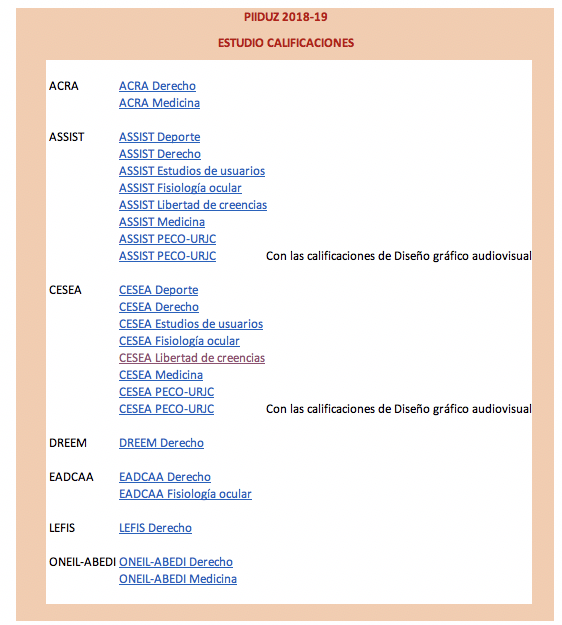 Copia de índice de fichero excel “EstudioCalificaciones 2018-19”, creado el 22 de junio de 2019, en el que se contienen los estudios estadísticos de las encuestas ASSIST y CESEA realizadas en el proyecto PIIDUZ 2019 código PIIDUZ_18_175Gráficos de las asignaturas de Derecho y Etica y Estadística en los que se reflejan por calificaciones Aprendizajes y estilos dominantes en cada materia. Proyecto PIIDUZ 2019 código PIIDUZ_18_175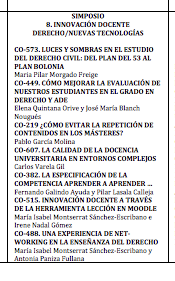 Programa del Simposio 8. Innovación docente. Derecho y Nuevas Tecnologías, celebrado el 30 de mayo de 2019 en el marco del XVI Foro Internacional sobre la Evaluación de la Calidad de la Investigación y de la Educación Superior (FECIES), Santiago de Compostela, en el que se presentó el Proyecto PIIDUZ 2019 código PIIDUZ_18_175LA ESPECIFICACIÓN DE LA COMPETENCIA APRENDER A APRENDER EN FUNCIÓN DE TITULACIONES, CALIFICACIONES ACADÉMICAS, ESTILOS Y FACETAS DEL APRENDIZAJEJesús Fernando Escanero Marcén*, Fernando Galindo Ayuda*, Francisco Javier García Marco*, Alejando González Varas Ibáñez*, Manuel Guerra Sánchez*, Pilar Lasala Calleja*, Joaquin Basilio López del Ramo** y María Soledad Soria Aznar**Universidad de Zaragoza; **Universidad Rey Juan CarlosResumenEl trabajo da cuenta del estado de un proyecto consistente en concretar a lo largo del curso 2018‑2019 algunas características propias de la competencia transversal aprender a aprender en ocho grupos de los siete Grados en los que imparten su docencia, en siete Centros, situados en Zaragoza, Huesca y Madrid, los participantes en el proyecto. La concreción se realiza: 1) mediante la cumplimentación en una de las asignaturas que imparten los participantes de los items que contienen dos cuestionarios relativos a: 1.1) estilos de aprendizaje y 1.2) facetas de aprendizaje; 2) la consideración de las calificaciones finales de los estudiantes de las asignaturas participantes, y 3) la comparación para con cada grupo de estudiantes, en relación a las calificaciones obtenidas, de los estilos y facetas de aprendizaje seguidas por los mismos. Los estudios resultantes de los cuestionarios han sido comunicados: 1) a los alumnos que hayan respondido: a) en lo referido al contenido de cada respuesta, y b) a la comparación del mismo con las dadas por el resto del grupo al que pertenezcan, y 2) la totalidad de los mismos a los profesores responsables del grupo encuestado. Los datos anonimizados son: 1) comparados con los emitidos por la totalidad de los encuestados, 2) hechos públicos en una página Web (http://egobs.unizar.es/repository/), y 3) publicados como resultado de la investigación en, al menos, un trabajo científico de carácter pedagógico. Primera página de propuesta de Capítulo presentado al XVI Foro Internacional sobre la Evaluación de la Calidad de la Investigación y de la Educación Superior (FECIES), Santiago de Compostela, en el que se expone el contenido y logros  del Proyecto PIIDUZ 2019 código PIIDUZ_18_175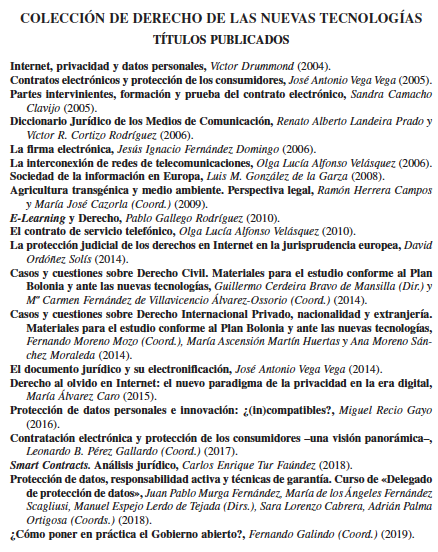 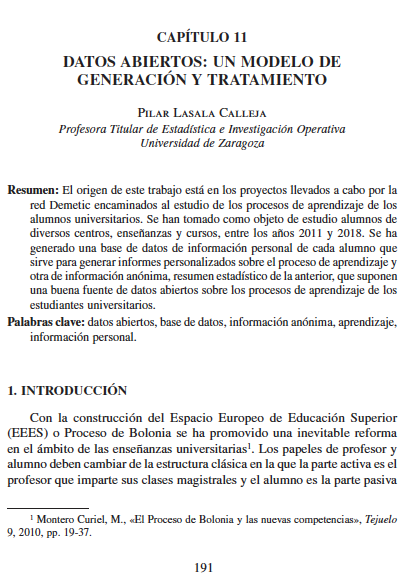 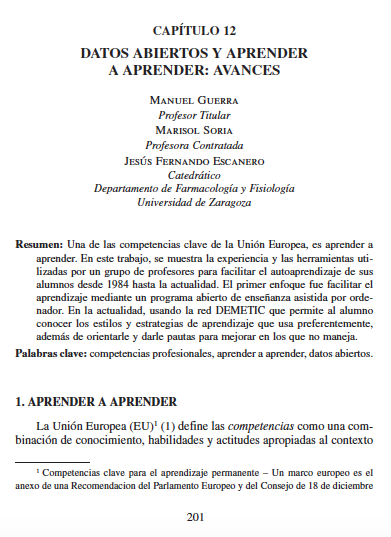 